Appendix AFigure 1. Ego Network Perspective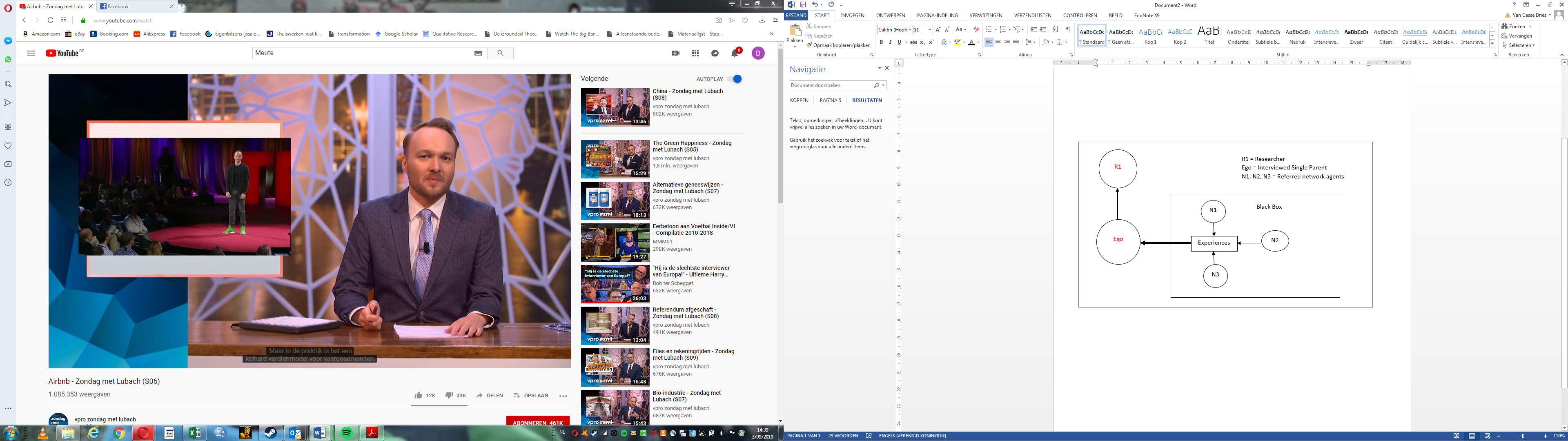 Figure 2: Process of Analysis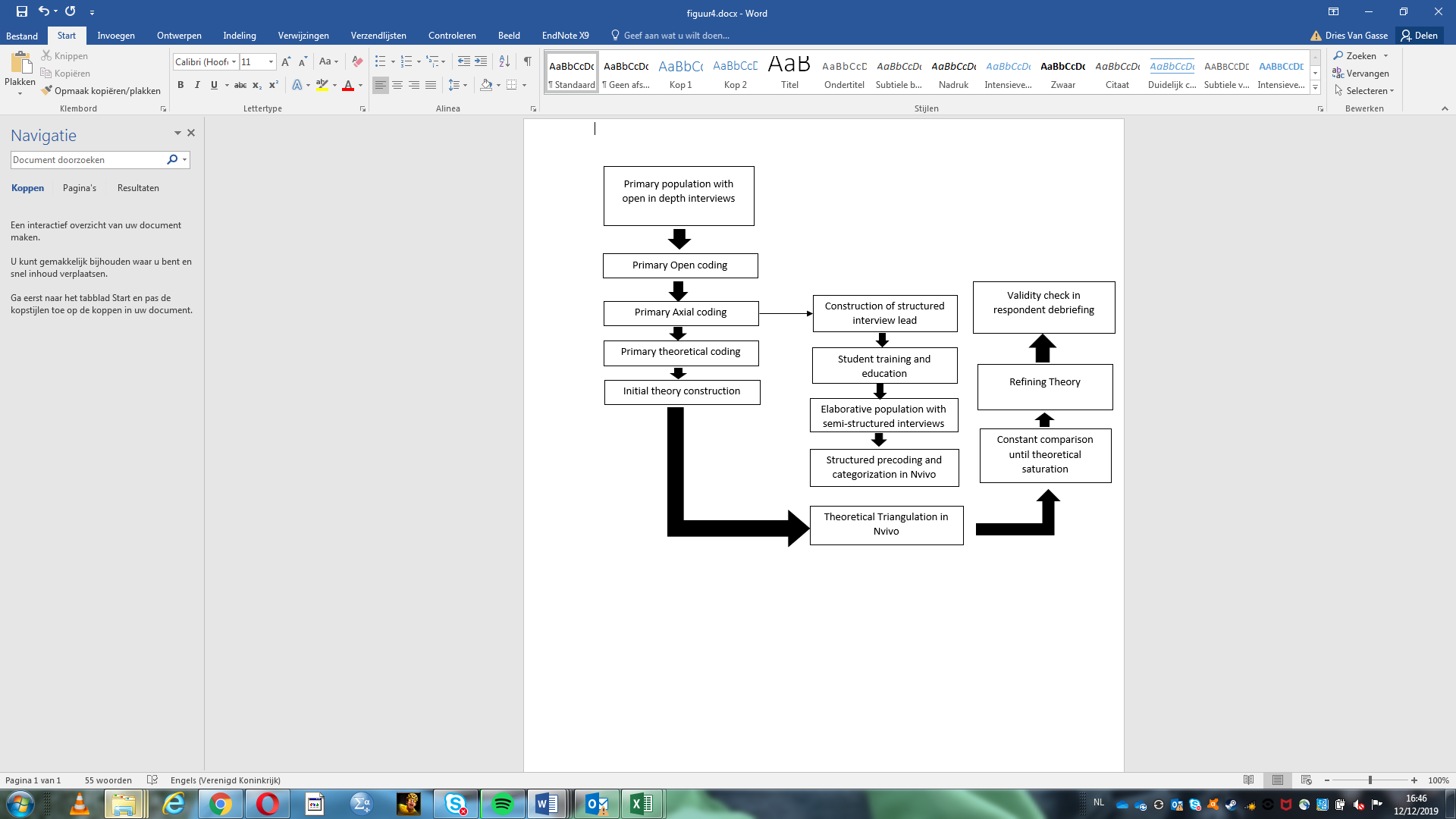 Table 2Descriptive statistics: Researcher InterviewsDescriptive statistics: Researcher InterviewsVariablesPercentage/YearsSample size30Percentage men24%Percentage women76%Average age43Age Range33-59Average years as a single parent8.5Range of years as a single parent3-13Average age youngest child10.1Age range youngest child0-22Table 3Descriptive statistics: Student interviewsDescriptive statistics: Student interviewsVariablesPercentage/YearsSample size244Percentage men19%Percentage women81%Average age44Age Range25 – 63Average years as a single parent6.64Range of years as a single parent0 – 25Average age youngest child11.97Age range youngest child0-24